ANKARA ÜNİVERSİTESİ GAMA MESLEK YÜKSEKOKULU2017-2018 GÜZ DÖNEMİ FİZİK DERSİVİZE SORULARIAşağıdaki yargıları okuyarak, doğru olduğunu düşündüğünüz cümlelerin başına ‘D’, yanlış olduğunu düşündüğünüz cümlelerin başına ‘Y’ harflerini yazınız. (1x10=10P)_____Vektörel çokluklar sadece bir birim veya büyüklükle ifade edilir._____Vektörler birbirlerine bölünebilirler._____Bileşke vektör, birden çok vektörün skaler toplamıdır._____İki vektör arasındaki açı büyüdükçe bileşke vektör küçülür._____Gergin bir ipin tüm noktalarında gerilme kuvvetinin değeri aynıdır._____Momentin üç farklı döndürme yönü vardır._____Kesişen üç kuvvet dengede iken en büyük açının karşısındaki kuvvet en büyüktür._____Kesişen üç kuvvet dengede iken en küçük açının karşısındaki kuvvet en büyüktür._____Açısal ivme, dönen bir cismin açısal hızında birim zamanda oluşan değişimdir._____Doğrusal bir cisim ağırlık merkezinden asılırsa mutlaka yatay dengede kalır.Kutuda verilen kelimeleri aşağıda verilen cümlelere uygun biçimde yerleştiriniz. (2x10=20P)Yönlendirilmiş doğru parçasına _______________ denir.Bir vektörle tüm özellikleri aynı ama yönü zıt olan vektöre _______________ denir.Bir ipin _______________ daima ipi geren kuvvete eşittir.Bir kuvvetin bir noktaya veya eksene göre döndürme etkisine ________________ denir.Bir cisme etkiyen kuvvetlerin bileşkesi sıfır, toplam momentleri sıfır ve cisim hareketsizse ________________ gerçekleşmiştir.Bir çubuktan L uzunluğunda parça kesilirse __________________ L/2 kadar kayar.Bir cismin hızında birim zamanda meydana gelen değişmeye _________________ denir.Kesişen üç kuvvetin denge durumlarını _______________ açıklar.Çembersel bir yörüngede sabit ________________ ile dönen bir cismin açısal ivmesi sıfır olduğunda cisim dengededir.Gerilme kuvveti, kütlesel çekim kuvveti ve _______________, evrende farklı yapılaşmadan oluşan kuvvetlere örnek olarak verilebilir.Verilen soruları çözerek bulduğunuz cevabı kutu içerisine alınız. Çözümlerinizi açık, okunaklı ve olabildiğince detaylı yazınız. Bu bölümde cevaplar değil, çözümler puanlandırılacaktır. Kuvvet – Uzama grafiği şekildeki gibi olan sarmal yay; düşey olarak asılarak ucuna 36N’luk bir kuvvet uygulanırsa yayın ucundaki gösterge kaç cm’yi gösterir? (15P)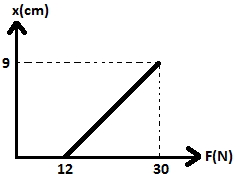 Şekildeki kuvvetlerin etkisi altındaki KL çubuğuna etki eden kuvvetlerin momentleri toplamı hangi yönde kaç N.m’dir? ( sin30˚=  , sin53˚ = 0,8 ) (20P)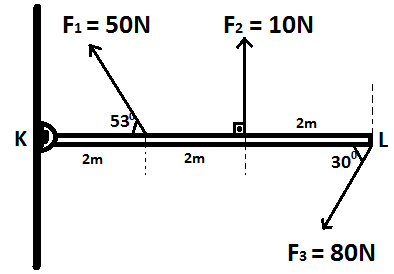 Ağırlığı 100N olan homojen küre şekildeki gibi dengededir. Duvarın küreye uyguladığı kuvvet kaç N’dur? (sin37˚=0,6 ; cos37˚=0,8) (15P)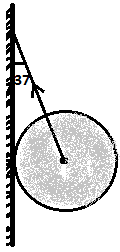 Dikdörtgen levhadan O1 merkezli dairesel kısım kesilerek çıkarılıyor. a) Ağırlık merkezi kaç (a) kayar? (π=3) (15P)b) Ağırlık merkezi ne tarafa kayar? Açıklayınız. (5P)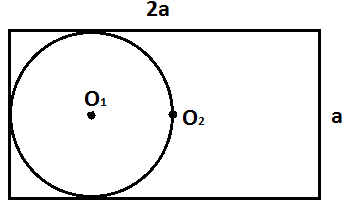 ters vektör                                 ağırlık merkezi                         lami teoremistatik denge                               vektör                                      moment    gerilme kuvveti                         çizgisel ivme                            açısal hızsürtünme kuvveti